муниципальное автономное дошкольное образовательное учреждение города Новосибирска «Детский сад № 555» (МАДОУ д/с № 555)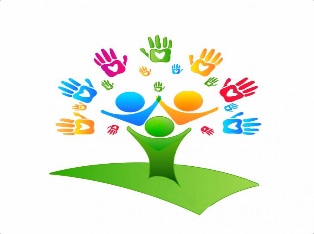 Квест: «По дороге в зоопарк»Первая младшая группа (возраст 2-3года) «Колыбелька»Участники квеста: дети, воспитатели, родительВид квеста: познавательный, творческий.                                                                                                                   Подготовили: Воспитатель: Сабрекова Валентина Валерьевна 1кв. категории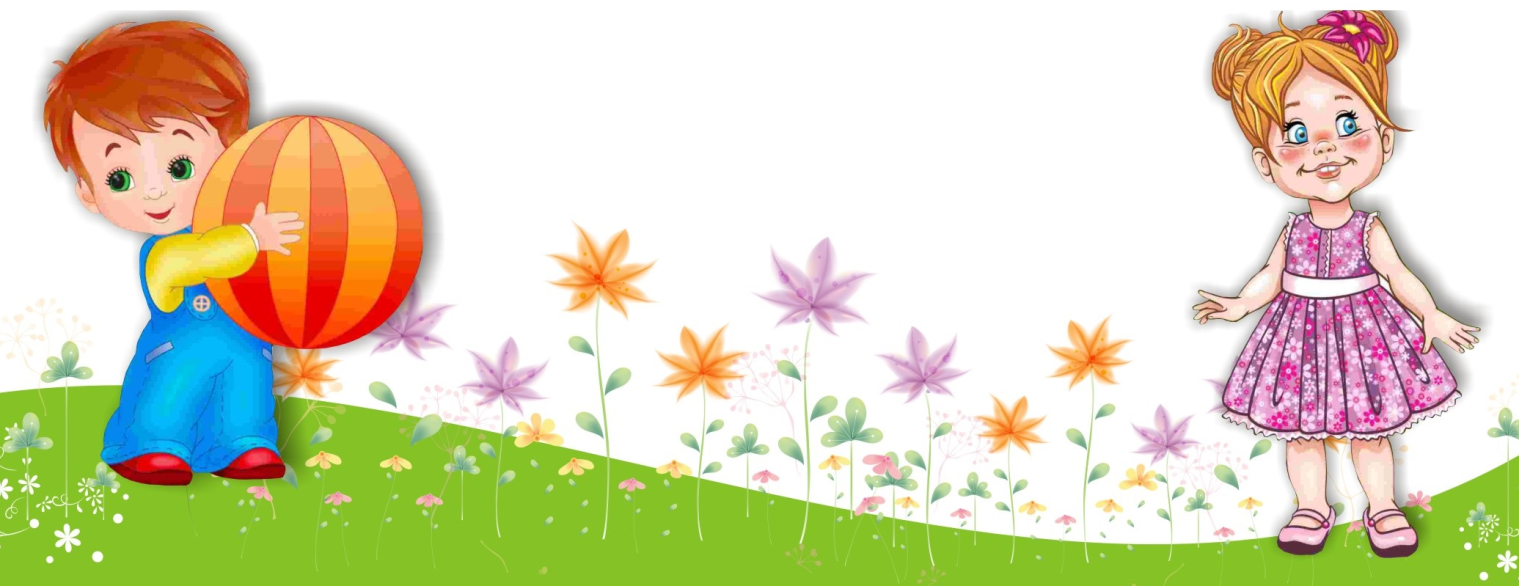 Новосибирск 2022 гЦель:Создавать у детей радостное настроение от общения с «животными-игрушками», от посещения зоопарка. Продолжать развивать интерес к жизни животных. Закрепить знания детей о животных: медведь, лиса, собака, кошка.Задачи:• Закреплять знания детей о животных - обитателях контактного зоопарка.• Познакомить дошкольников с правилами ПДД.• Учить детей играть вместе.• Способствовать активному использованию игрушек - заместителей.• Активизировать речь детей.Предварительная работа:рассматривание картинок с изображением различных животных.беседы о местах проживания животных, об их внешнем отличии.рассматривание дорожных знаков и их назначении.Материал:Игрушки-животные (белочка, заяц, ежики, медведь), бинты, корм, детали строительного конструктора, песни про животных, обручи, дорожка здоровья, знак пешеходный переход, светофор, картинки с изображениями животных.Ход квеста:Воспитатель: Ой ребята, смотрите! Кто это у нас сидит и плачет?!Дети: Это зайчикВоспитатель: Зайчик, что ты плачешь?Зайчик: Я гулял с мамой зайчихой по городу и потерялся (хнык - хнык)Воспитатель: А где вы живёте?Зайчик: В ЗоопаркеВоспитатель: Так может мы с ребятами поможем тебе найти дорогу домой?Ребята, мы поможем зайке?Дети: Да!!!!Воспитатель: Хорошо, тогда нам надо размяться! (Делаем зарядку «Встали зайцы по порядку»)Воспитатель: ну что размялись?Дети: агаВоспитатель: Тогда отправляемся в путь, но помните что меня надо слушаться и делать все по правилам!Дети: хорошоВоспитатель: Ой ребята, смотрите! Знак стоит! Кто знает, что он означает?Дети: пожимают плечамиРодитель: Этот знак означает зону пешеходного перехода, и нам можно переходить дорогу на этот знак. Вот только надо посмотреть по сторонам! С начало на лево и потом на право, когда мы убедимся что машин нет и нам не угрожает опасность, мы можем переходить дорогу. Но вот ещё у нас на пути стоит светофор! Как вы думаете, на какой цвет нам можно идти?Дети: Зелёный!Р: Правильно. И идем мы строго по зебре! Раз вы все хорошо уже знаете, давайте немного поиграем!Дети: да!Р: игра «Внимание!»Вы молодцы и можете отправляться дальше.Дети: да! (под весёлую музыку приближаемся к больнице)Воспитатель: Ох, смотрите! Кто это?Дети: ПетушокВоспитатель: Только он печальный, что с тобой петушок?Котик: я поранил лапку, когда попал под машину. Я не слушался маму и побежал не смотря по сторонам(((Воспитатель: Ребята! Надо помочь петушку, давайте забинтуем ему лапку?Дети: приступают к лечению зайки в центре «Доктор Айболит»Воспитатель: Ну вот Петя, теперь твоя лапка быстро заживёт. Может ты подскажешь нам дорогу к зоопарку?Петушок: Легко, вам надо прямо через светофор, мимо стройки.Воспитатель: Спасибо тебе Петя, ну что ребятки? Идём дальше?Дети: Да!!!Воспитатель: Смотрите, мы подошли к светофору! Кто знает на какой цвет нам можно переходить дорогу?Дети: На зелёный!Воспитатель: Правильно! Но все равно нам надо посмотреть по сторонам. Мы ведь должны убедиться, что все машины остановились.Дети: переходят дорогу на зелёный свет светофора. И подходят к стройке.Воспитатель: Ого! Сколько кубиков… Ребята давайте их обойдём, как советовал Петя.Дети: Хорошо!Воспитатель: Ну вот ребятки, мы пришли в зоопарк, зайка где живёт твоя мама?Зайка: вот здесь. (Зайка показывает на уголок на полу, где сидят ещё несколько животных)Воспитатель: но тут же ни чего нет! Ни стен, ни окон, ни кормушки.Зайка: Да, нам пока не построили. Воспитатель: Дети, давайте поможем  строителям построить вольеры бедным зверям и покормим их!Дети: Да!!!(Дети берут конструктор лего и строят вольеры, затем садят в вольеры животных)Воспитатель: Ну вот ребята, смотрите сколько добрых дел мы сегодня сделали! Помогли зайке, полечили Петю, познали правила ПДД и помогли зверям обрести дом! Ребята, мы молодцы?Дети: Да!Воспитатель: Тогда детки, я надеюсь что мы и дальше с вами будем делать добро и помогать братьям нашим меньшим!Приложение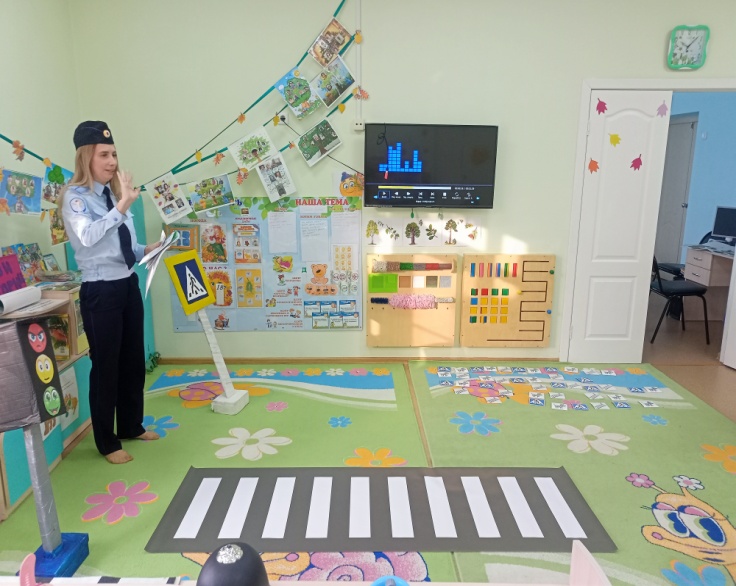 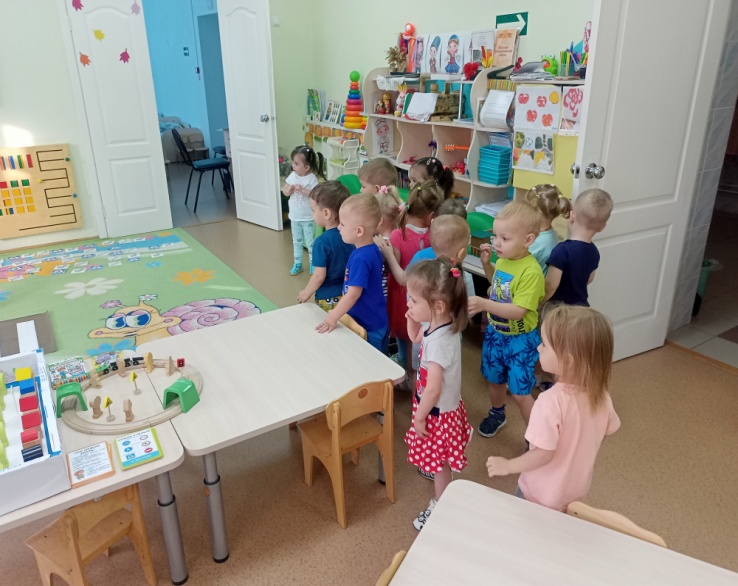 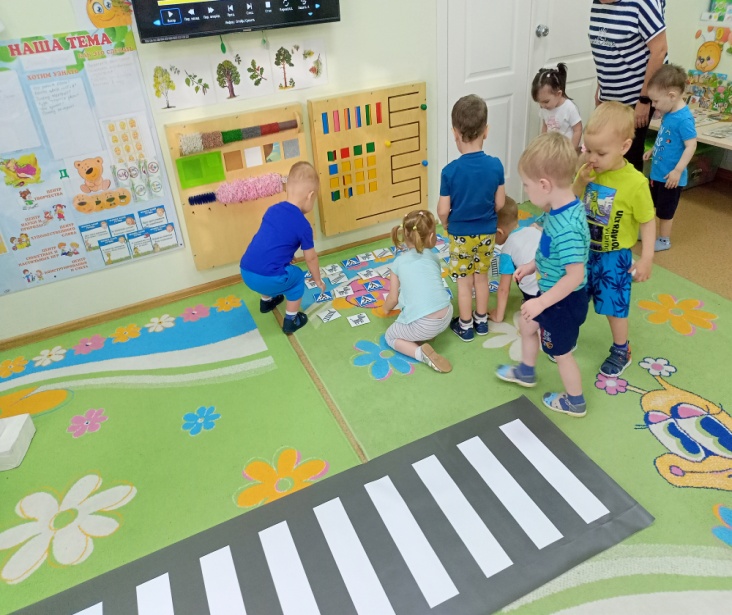 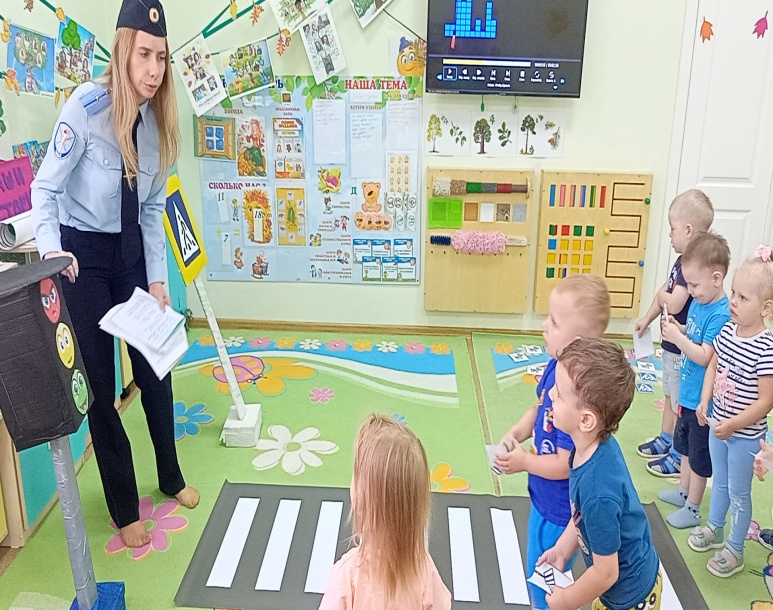 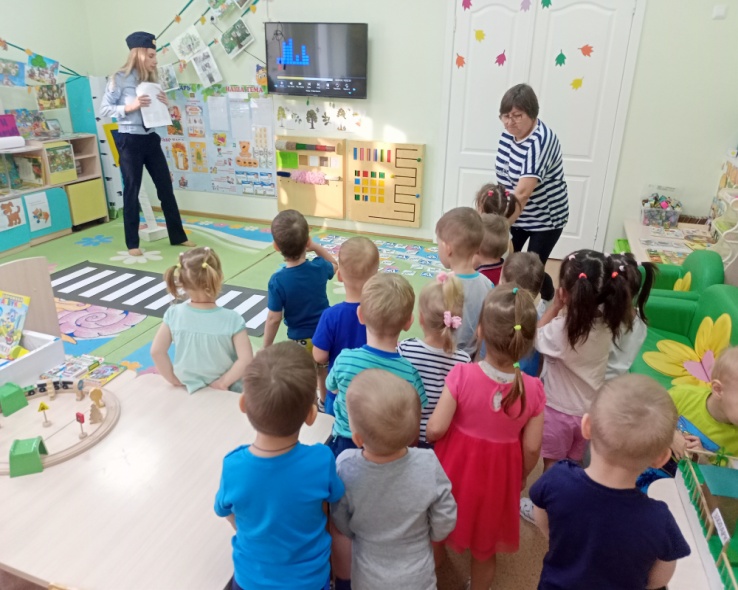 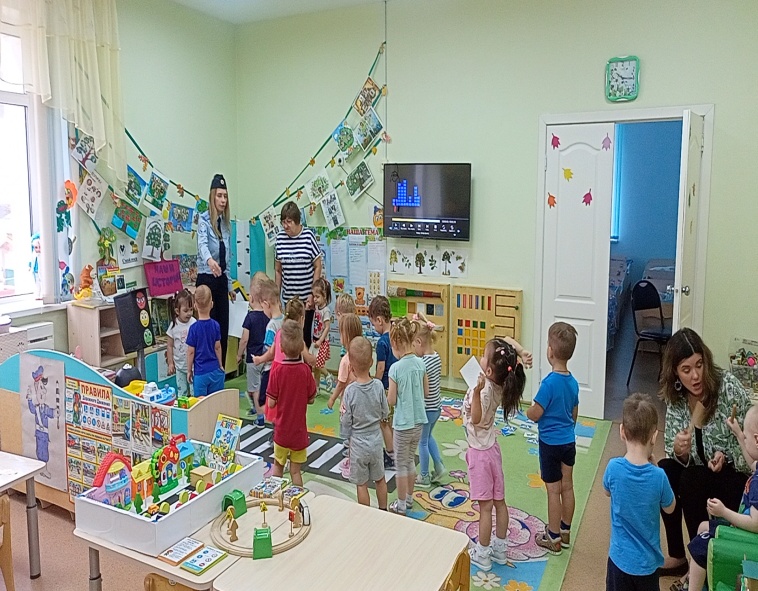 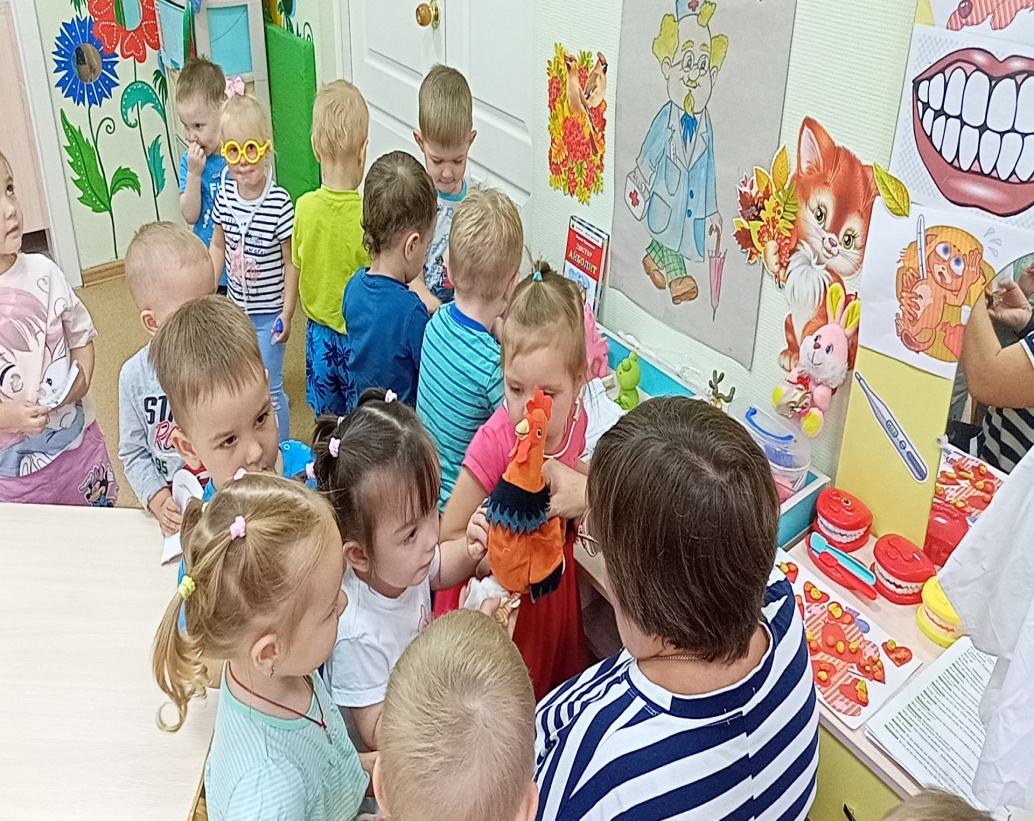 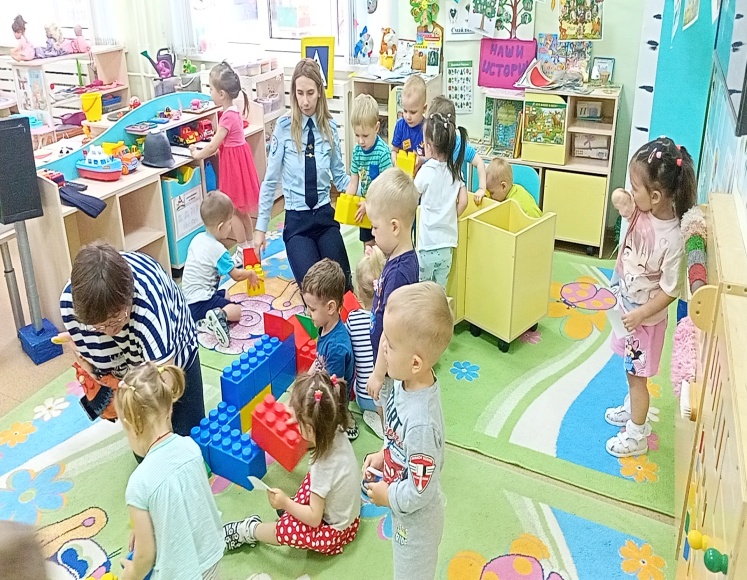 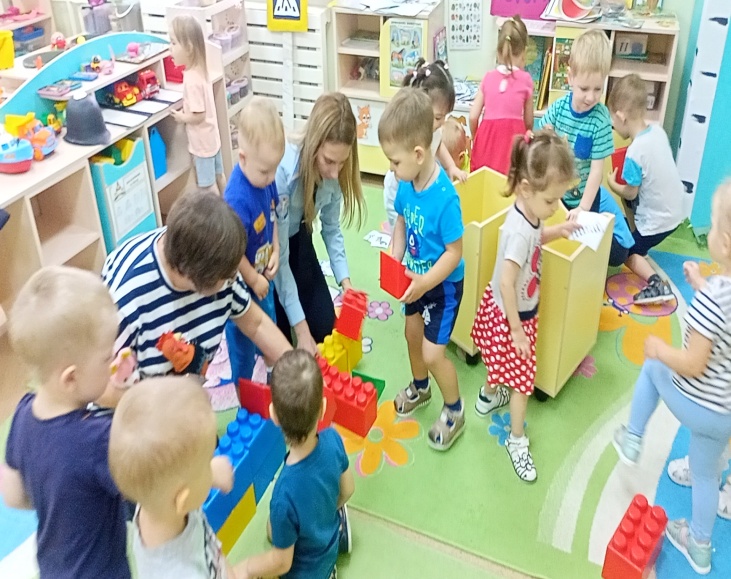 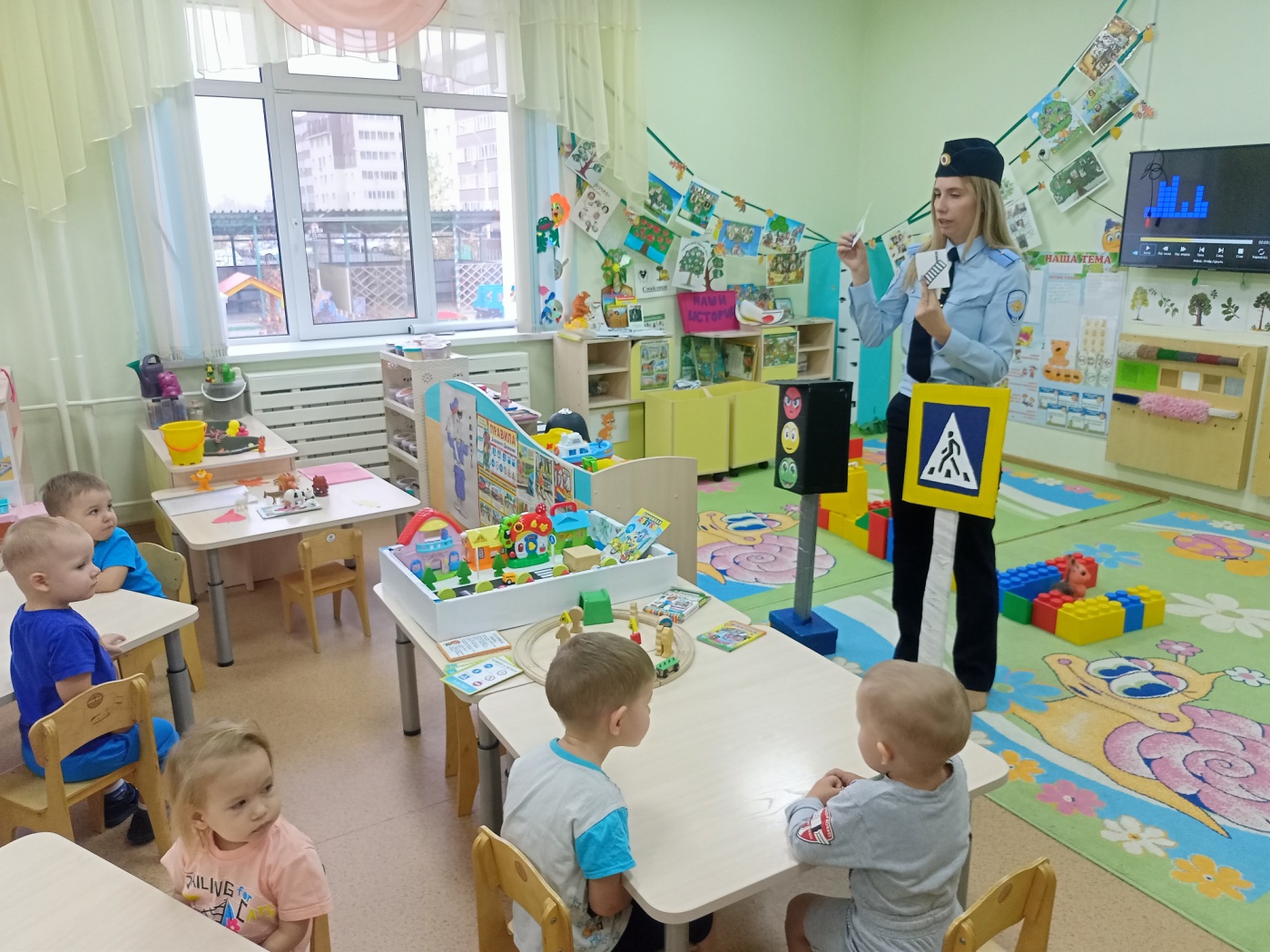 